от «_21__» _03___2024г.                                                                                                 №__34___станица СтаронижестеблиевскаяО присвоении адресов объектам недвижимости для внесения в государственный адресный реестр Руководствуясь Федеральным законом от 6 октября 2003 года № 131-ФЗ «Об основных принципах организации местного самоуправления в Российской Федерации», в соответствии с Федеральным законом от 19 ноября 2014 года    № 1221-ФЗ «Об утверждении Правил присвоения, изменения и аннулирования адресов», Уставом Старонижестеблиевского сельского поселения Красноармейского района   п о с т а н о в л я ю:1. Зданию с кадастровым номером 23:13:0401197:128, площадью 525,7 кв.м, расположенному по ул. Батарейная в станице Старонижестеблиевской, присвоить адрес: Российская Федерация, Краснодарский край, Красноармейский муниципальный район, Старонижестеблиевское сельское поселение, станица Старонижестеблиевская, улица Батарейная, д. 22.2. Зданию с кадастровым номером 23:13:0401139:35, площадью 384,2 кв.м, расположенному по ул. Кооперативная в станице Старонижестеблиевской, присвоить адрес: Российская Федерация, Краснодарский край, Красноармейский муниципальный район, Старонижестеблиевское сельское поселение, станица Старонижестеблиевская, улица Кооперативная, д. 76.3. Зданию с кадастровым номером 23:13:0401139:26, площадью 77,9 кв.м, расположенному по ул. Кубанская в станице Старонижестеблиевской, присвоить адрес: Российская Федерация, Краснодарский край, Красноармейский муниципальный район, Старонижестеблиевское сельское поселение, станица Старонижестеблиевская, улица Кубанская, д. 17.4. Земельному участку с кадастровым номером 23:13:0404001:22, площадью 2999 кв. м, расположенному по ул.Калинина в хуторе Восточный, присвоить адрес: Российская Федерация, Краснодарский край, Красноармейский муниципальный район, Старонижестеблиевское сельское поселение, хутор Восточный, улица Калинина, з/у 22.5. Жилому дому с кадастровым номером 23:13:0404001:136, площадью 37,1 кв.м, расположенному по ул. Калинина в хуторе Восточный, присвоить адрес: Российская Федерация, Краснодарский край, Красноармейский муниципальный район, Старонижестеблиевское сельское поселение, хутор Восточный, улица Калинина, д.22.26. Земельному участку с кадастровым номером 23:13:0401131:491, площадью 254 кв. м, расположенному по ул. Кубанская в станице Старонижестеблиевской, присвоить адрес: Российская Федерация, Краснодарский край, Красноармейский муниципальный район, Старонижестеблиевское сельское поселение, станица Старонижестеблиевская, улица Кубанская, з/у 17А.7. Зданию с кадастровым номером 23:13:0401025:34, площадью 245,5 кв.м, расположенному по ул. Афанасенко в станице Старонижестеблиевской, присвоить адрес: Российская Федерация, Краснодарский край, Красноармейский муниципальный район, Старонижестеблиевское сельское поселение, станица Старонижестеблиевская, улица Афанасенко, д. 183.8. Контроль за выполнением настоящего постановления возложить на заместителя главы Старонижестеблиевского сельского поселения Красноармейского района Е.Е. Черепанову.9. Постановление вступает в силу со дня его подписания. ГлаваСтаронижестеблиевского сельского поселенияКрасноармейского района                                                                В.В. Новак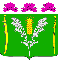 АДМИНИСТРАЦИЯСТАРОНИЖЕСТЕБЛИЕВСКОГО СЕЛЬСКОГО ПОСЕЛЕНИЯ КРАСНОАРМЕЙСКОГО РАЙОНАПОСТАНОВЛЕНИЕ